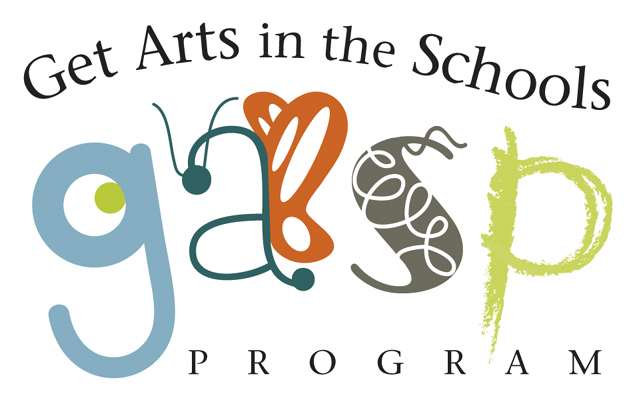 GASP Grant GuidelinesEligibilityTo be eligible for a GASP grant in 2021, an ARTIST or ARTS ORGANIZATION must meet all of the following criteria: Be either an Arts Organization Applicant, or a previous recipient of a GASP grant (exception: if you have a teaching credential or have previously worked with the classroom teacher with whom you are applying to work again);Reside in Mendocino County;Be able to deliver the proposed program via an online delivery platform (such as google meet, or zoom). In order to be eligible for a GASP grant, a SCHOOL, AFTER-SCHOOL PROGRAM or PERFORMANCE VENUE must meet both of the following criteria:Be serviced by MCOE (private schools are currently ineligible).Send an email of acceptance to the artist who is submitting the application on behalf of the classroom.Eligible Projects. Eligible artistic disciplines include:Performing: dance, music, theater or a combination thereofMedia Arts: digital arts, radio, graphic arts, etc.Visual ArtsArt HistoryLiterary ArtsMultidisciplinary & Interdisciplinary (e.g., printmaking and bookbinding, or poetry writing and silk screen)Examples of distance-learning projects:Performance or Lecture: A Performance or Lecture must fit into a 45–60 minute timeframe, which is the length of a typical school assembly program. A performance or lecture might include a presentation by the guest artist, followed by Q&A or a class discussion.Virtual Tour: A virtual tour might take a class backstage or behind the scenes at an arts organization and describe such things as: a history of the craft, careers in the arts, the logistics of creating a performance or event.Hands on Visual and Performing Projects: Younger students are especially hungry for hands-on craft or experiences with rhythm, music, and movement. The distribution of any required materials to students in advance of the project will be the responsibility of the artist. The cost of materials may be added to the budget proposal and will be considered as funding allows.Ineligible Projects Ineligible GASP programs include the following: Projects of a religious nature that are designed to promote or inhibit religious beliefs and/or practices and which have no basic underlying secular theme or topic. Projects that are not curriculum-based. Activities that are not primarily focused on arts.Application ProcessThe Application Packet. There are three required elements to the Application Packet:Artist Application FormProject Summary: Describe the ways in which the project specifically relates to the curriculum at the specified grade level (up to 3 pages). Explain how proposed programming will enhance curriculum as outlined in the California Arts Standards: https://www.cde.ca.gov/be/st/ss/vapacontentstds.aspTeacher Acceptance Email Submitting the Application PacketEmail your application to director@artsmendocino.org with “GASP Application” in the subject line. Include a forwarded email from the teacher you are proposing to work with indicating that they have discussed the project with you and accept the proposal.Panel Review and Award Notification Artist applications will be evaluated by a review panel appointed by MCOE and ACMC and assessed according to the following criteria:Artistic Quality: The artist/arts organization is well versed in their artistic discipline. The application, support materials, and credentials of the artist demonstrate a high level of quality and skill.Educational Merit: The artist has the ability to offer curriculum-based educational programming for students, as evidenced by the class/performance description, project summary, support materials, and recommendation letters. The application and attachments illustrate how the proposed programming will enhance curriculum, as outlined in the “Visual and Performing Arts Framework for California Public Schools,” available as a pdf at this site: https://www.cde.ca.gov/be/st/ss/vapacontentstds.aspExperience in Schools (K-12): The artist is experienced in presenting programs in schools at the stated grade levels. The application should include detailed information on past experience that demonstrates that the artist is dependable, cooperative, articulate and knowledgeable.Evidence of Administrative Capacity: The application reflects a high level of professionalism, and demonstrates that the artist has the ability to implement the programs and adhere to the GASP reporting requirements.Artistic and educational uniqueness: The proposed programming is comprehensive, and offers a unique approach to the subject matter.Other Grant RequirementsW-9 form (Taxpayer identification form) if not already on file.Fingerprints (if working in person with students)Questions?FAQS:Q: May I submit more than one application?A: Yes. You may apply more than once, and you may apply each month. Funding requests will be considered until available funds are depleted.Q: What is an appropriate budget request?A: In order to ensure that as many classrooms benefit as possible, we encourage you to keep budget requests to approximately $300 per classroom; and $1000 per artist, per grant cycle.Email  director@artsmendocino.org with a call back number & a succinct description of your question.